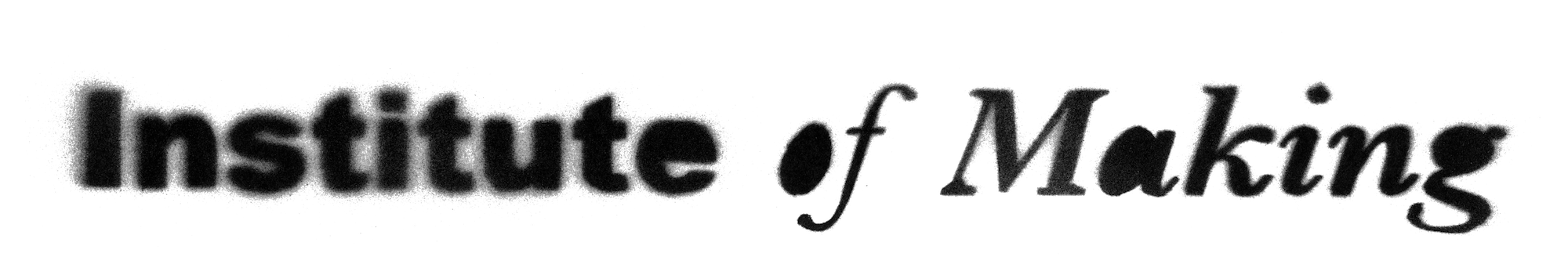 Entry Form for:Design and Make a New Implement, Tool or Device for EatingFull Name: Address:Email Address:Contact number:Are you at UCL? 	Yes/NoIf so, what do you do here? If you’re not at UCL, what is your occupation?Has this work been shown anywhere else, if so when and where?Please list all the items that you have submitted:I can confirm that this work is my own and I have not plagiarised from anyone else. I confirm that if selected this work can be shown alongside other works for the exhibition in September. I understand that some changes might need to be made in order to ensure all the graphics look cohesive for the exhibition. Sign:Print: Date: